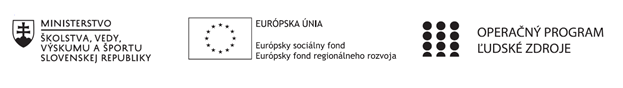 Správa o činnosti klubu anglického jazykaPríloha:Prezenčná listina zo stretnutia klubu anglického jazykaPríloha správy o činnosti klubu anglického jazyka             PREZENČNÁ LISTINAMiesto konania stretnutia: onlineDátum konania stretnutia: 20. 03. 2023Trvanie stretnutia: od 15.00 h do 18.00 hZoznam účastníkov/členov klubu anglického jazyka:Meno prizvaných odborníkov/iných účastníkov, ktorí nie sú členmi klubu anglického jazyka a podpis/y:Prioritná osVzdelávanieŠpecifický cieľ1.1.1 Zvýšiť inkluzívnosť a rovnaký prístup ku kvalitnému vzdelávaniu a zlepšiť výsledky a kompetencie detí a žiakovPrijímateľSpojená škola, Jarmočná 108, Stará ĽubovňaNázov projektuGramotnosťou k trhu práceKód projektu  ITMS2014+312011Z574Názov pedagogického klubu Klub anglického jazykaDátum stretnutia  pedagogického klubu20. 03. 2023 - Pondelok párny týždeňMiesto stretnutia  pedagogického klubuSpojená škola, organizačná zložka  Obchodná akadémia, Jarmočná 132, Stará ĽubovňaMeno koordinátora pedagogického klubuMgr. Alexandra ReľovskáOdkaz na webové sídlo zverejnenej správyhttps://oasl.edupage.org/a/gramotnostou-k-trhu-praceManažérske zhrnutie:Stručná anotácia: Členovia klubu sa venovali problematike Implementovania aktivít na rozvoj čitateľskej gramotnosti v odbornom texte. Naším úsilím je prostredníctvom zaujímavých textov a motivujúcich čitateľských aktivít naučiť žiakov používať efektívne čitateľské stratégie vedúce k dobrým výsledkom a k pozitívnym postojom k celoživotnému vzdelávaniu sa. Počas praxe sme vyskúšali viaceré čitateľské stratégie a naším cieľom bolo odprezentovať tie, ktoré sa ukázali ako vhodné i v jazykovo rôzne vybavených skupinách.Kľúčové slová: čítanie s porozumením, čitateľská gramotnosť, text, odborný cudzí jazykHlavné body, témy stretnutia, zhrnutie priebehu stretnutia:Zámerom  stretnutia, ktoré viedol  koordinátor činnosti klubu bolo doplniť si informácie potrebné pri plánovaní práce s odborným textom v cudzom jazyku, aby bolo možné rozvíjať čitateľskú gramotnosť študentov. To by malo pedagógov inšpirovať a pomôcť im pri príprave vlastných vyučovacích hodín zameraných na prácu s odborným textom. Téma stretnutiaImplementovanie aktivít na rozvoj čitateľskej gramotnosti v odbornom texte.Definovanie problému V súčasnosti sa kladie veľký dôraz na čitateľskú gramotnosť študentov a na fakt, že študenti nečítajú dostatočné množstvo literatúry, nielen odbornej, ale aj všeobecnej. Vyučujúci preto hľadajú možnosti a inovatívne riešenia, ako zvýšiť motiváciu študentov čítať a ako čítať s porozumením tak, aby boli úspešní nielen v budúcej praxi, ale aj na záverečnom testovaní z jazyka.Pri práci s odborným textom v cudzom jazyku sa snažíme, aby úlohy nepôsobili jednotvárne, nezáživne, nudne. Osvedčili sa nám nasledujúce stratégie a aktivity:vizualizácia objektov spomínaných v textoch samotných, ukážky krátkych filmov a videí, ktoré sú ľahko a rýchlo dostupné na interneteaktivita EXPERTI: každý študent/ka čítal len jeden text a následne sme vytvorili skupiny, v ktorých sa stretli študenti (podľa počtu textov) teda traja, resp. šiesti, a títo vzájomne prezentovali svoj text/tému. Ostatní počúvali, kládli otázky z pracovných listov, zapisovali si. Vyučujúci monitoroval a riešil príp. problémy s výslovnosťou, prekladom, správnou tvorbou otázok a iné, podľa potreby. Eliminovali sme frontálne vyučovanie na minimum. K slovu sa tak v menších skupinách dostali aj slabší študenti, bez ostychu reagovali, a posilnili si tak svoje nie len čitateľské zručnosti ale aj zručnosť aktívne počúvať a písať si poznámky. V rámci vlastnej produkcie študenti mali priestor vyjadriť vlastný názor na danú tému, diskutovať, pýtať sa. Boli povzbudení priniesť si na vyučovanie cudzieho jazyka svoje vlastné zariadenia – laptopy, smartphony a tieto používať podľa potreby bez obáv, a to najmä na rýchle nájdenie významu nových slov a ich výslovnosti, nájdenie ukážok a videí súvisiacich s témou.Študenti, ktorí majú problém s čítaním používali na hodine čítačku, a to najmä, ak mali problémy s výslovnosťou a správnym prečítaním číselných údajov, veličín, jednotiek, rokov a pod. Na záver hodiny sme si obsah textov zopakovali frontálne s upozornením na náročné výrazy, kľúčové slová, odbornú terminológiu, tvorbu otázok a podobne. snahou nie je robiť prácu za študentov, ale viesť ich k samostatnej práci na sebe samom (autonómne učenie), preto študentom dopĺňame aj iné dostupné materiály, ktoré môžu sami využívať ako podporu pri učení sa, napr.platforma TED, odborné slovníky ako Webopedia, fraze.it, Glosbe, Dictiome, interaktívne materiály, existujúce portály: BBC Education Guide, Breaking News English, Cambridge International, Cordis Europa EU, Discovery English, HeadsupEnglish, Listen a Minute ap.stratégia Reading to remember (metóda čítania vedúca k zapamätaniu si)  - SQ3RS=SURVEY – prieskum v sebe zahŕňa rýchle preštudovanie si materiálu za účelom získania prehľadu o obsahu a porozumenia hlavnej myšlienke textu, príp. osobe (pozícii) autora. Q=QUESTION – vytvor otázky pred čítaním, na ktoré by si rád získal odpoveď po prečítaní. Napomôžu zapamätaniu si informácii v texte. R1=READ – čítaj: text prečítajte dva krát; počas prvého čítania všímajte si nadpisy, abstrakt, zhrnutie, diagramy, schémy, atď. Hľadajte odpovede na otázky, ktoré ste si sami položili v predošlej fáze. Počas druhého čítania si robte poznámky. Pomôžu vám pri finálnom opakovaní. R2=RECALL/RECITE – voľne prerozprávaj: rekapitulujte, čo ste sa naučili: knihu zatvorte, materiál odložte a urobte si poznámky z toho, čo ste si zapamätali. Tieto si skontrolujte s pôvodným textom. Text opäť prečítajte po častiach (odstavcoch) a opakujte si, čo už viete. R3=Review – zhrň, zosumarizuj: zhrňte, zosumarizujte to, čo už viete, skontrolujte si hodnovernosť informácií vo vašich poznámkach, prečítajte si vami stanovené otázky, odpovedzte na ne spamäti. Tento proces zopakujte o niekoľko dní. Osvedčila sa nám nasledujúca modifikácia metódy: Prezrite si text, obrázky, grafy, anotáciu, zhrnutie (všetko, čo je súčasťou textu, s ktorým budete pracovať) a aktivizujte si tak predchádzajúce vedomosti o danej téme. Pokúste sa jednou vetou povedať / napísať predpoklad, o čom text bude. Prezrite si podnadpisy a prečítajte prvú vetu každého odseku. Zmeňte podnadpisy na otázky. Prečítajte si pozorne obsah každého odseku a odpovedajte na otázku vytvorenú z podnadpisu.Pripravte si otázky do diskusie k prečítanej téme. Pokúste sa graficky spracovať text (vytvorte schému, pracovný postup, atď.).Vypíšte z textu kľúčové slová z textu. Napíšte krátke zhrnutie textu (krátky sumár v rozsahu max. päť riadkov). Sumár dajte skontrolovať spolužiakovi, resp. odovzdajte na kontrolu učiteľovi. Závery a odporúčania: Práca s odborným textom je náročná, avšak existujú spôsoby, ako si ju uľahčiť. Každý študent i učiteľ si musí nájsť svoj spôsob, ktorý mu vyhovuje, či už je to čítanie potichu, nahlas, cez čítačky textov, s perom, ceruzkou, zvýrazňovačom v ruke, s pomocným papierom, slovníkom, či bez nich. Nie je jednoduché vzbudiť u žiakov záujem o prácu s odborným textom v cudzom jazyku, avšak takáto práca prináša so sebou množstvo benefitov.Pri príprave materiálu na čítanie je potrebné myslieť na to, aby bol text vždy prehľadný a členený na odseky, kľúčové slová v ňom by mali by mali byť zvýraznené a text by mal byť umiestnený na strane vľavo, resp. tak, aby bol ponechaný okraj a študent si mohol zapisovať poznámky na margo strany. Odporúčame tiež: - používať pri plánovaní práce profesionálnu metodiku, rozširovať si svoj repertoár príprav hodín zameraných na prácu s odborným textom,vymieňať si skúsenosti, diskutovať o nových možnostiach na rozvoj čitateľskej gramotnosti,predchádzať negatívnym zážitkom žiakov vyplývajúcim z nejasných zadaní, príliš zložitých textov (neodpovedajúcim jazykovej úrovni žiakov)aktualizovať odborné témy a texty, ktoré sa budú na hodinách jazyka preberať na základe vedomostí študentov (individuálny prístup, záujmy, schopnosti ap.)Vypracoval (meno, priezvisko)PaedDr. Katarína BarlíkováDátum20. 03. 2023PodpisSchválil (meno, priezvisko)Mgr. Alexandra ReľovskáDátumPodpisPrioritná os:VzdelávanieŠpecifický cieľ:1.1.1 Zvýšiť inkluzívnosť a rovnaký prístup ku kvalitnému vzdelávaniu a zlepšiť výsledky a kompetencie detí a žiakovPrijímateľ:Spojená škola, Jarmočná 108, Stará ĽubovňaNázov projektu:Gramotnosťou k trhu práceKód ITMS projektu:312011Z574Názov pedagogického klubu:Klub anglického jazykač.Meno a priezviskoPodpisInštitúcia1.Mgr. Alexandra ReľovskáSŠ, org. zložka OA2.Mgr. Anna BobulskáSŠ, org. zložka OA3.PaedDr. Katarína BarlíkováSŠ, org. zložka OA4. Mgr. Lucia FröhlichováSŠ, org. zložka OAč.Meno a priezviskoPodpisInštitúcia